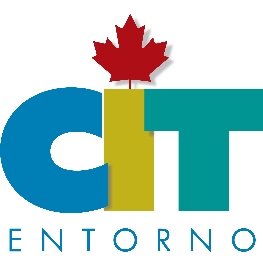 QUERÉTARO AL MAXIMO  26 DIAS / 5 NOCHESSalida 21 de octubre 2020ITINERARIO:Día 1: Ciudad de Querétaro.  15:00 hrs Llegada y check in en el hotel.  A las 19:00 hrs Recorrido en tranvía por una hora para conocer sobre la fundación de la ciudad 20:30 hrs Comenzaremos con un Recorrido de Leyendas peatonal donde se les llevara por callejones y casonas conociendo las grandes historias que albergan estos lugares todo estará escenificado por actores caracterizados a la época y/o City Tour Peatonal. Día 2: Ciudad de Querétaro.    Desayuno. 09:00 hrs Tour Religioso a Zona arqueológica del Cerrito (centro ceremonial prehispánico) donde conoceremos sobre la historia y los rituales que se hacían en este centro ceremonial también visitaremos dos santuarios de importancia mayor para los católicos queretanos: el de la Virgen del Pueblito, patrona del estado, y el de la Virgen de Shoenstatt. En la antigua ciudad conventual de Santiago de Querétaro, conoceremos 3 de sus principales ex-conventos: las dos joyas máximas del barroco queretano (Santa Rosa de Viterbo y San Agustín) y el Convento de la Santa Cruz de los Milagros. Tiempo libre para comer. Duración 8 horas. Tarde libre.Día 3: Ciudad de Querétaro.    Desayuno. 08:45 hrs Ruta Arte, Queso y Vino. Conoceremos sobre el cuidado que se debe tener con los animales, para que brinden de forma adecuada la materia principal en la elaboración de los quesos finalizando con una pequeña degustación de los mismos y/o visitaremos una cava de quesos con los mismos servicios,  continuaremos el traslado a uno de los viñedos más emblemáticos de Querétaro donde También aprenderemos sobre el cuidado de la uva, necesario para la fabricación de los vinos queretanos, recorriendo un viñedo y finalizando una degustación de un vino producido por la misma. Por supuesto, degustaremos estos deliciosos quesos y estos vinos premiados a nivel internacional. Tendremos una interesante visita guiada en el Pueblo Mágico de San Sebastián Bernal. Tiempo libre para comer y compras.  Duración: 9 horas Día 4: Ciudad de Querétaro.  Desayuno. 09:00 hrs Ruta De las Haciendas.  Desde la llegada de los españoles Querétaro entre otros estados  es conocido por ser el granero de la Nueva España, dada la fabulosa fertilidad de sus tierras. A partir del siglo XVI, se establecieron por estos lugares productivas y prósperas haciendas que hoy en día se han convertido en lugares de esparcimiento de gran belleza e interés turístico o bien siguen manteniendo su función original. Mientras visitemos varias haciendas, conoceremos la interesante historia que gira alrededor de esta institución y disfrutaremos de su arquitectura. Duración 9 horasDía 5: Ciudad de Querétaro.  Desayuno. 09:00 hrs . Ruta Independencia. Este bello recorrido inicia en el lugar en donde se conspiro el movimiento de Independencia, la Casa de la Corregidora, hoy Palacio de Gobierno de Querétaro. Continuamos a Dolores Hidalgo, Guanajuato para finalizar en la colonial ciudad de San Miguel de Allende donde podrás disfrutar de sus bellas calles y sus artesanías metálicas y de cristal soplado. Tiempo para comer. Duración: 9 horas.Día 6: Ciudad de Querétaro.  Desayuno. 09:00 hrs .  12:00 hrs Check out.  Fin de los servicios.INCLUYE:*5 Noches de alojamiento en ciudad de Querétaro*5 Desayunos por persona 
*1 Recorrido de Leyendas peatonal con guía y/o City Tour peatonal (dependerá de la disponibilidad de Leyendas) * 1 Recorrido en Tranvía*1 Tour a zona arqueológica del Cerrito, centro ceremonial prehispánico: Traslado redondo en unidad turística, guía certificado y entrada a museo de sitio, visita y explicación al santuario de la virgen del pueblito.                                                                                                                                                                               *1 Tour del Arte, Queso y el Vino: Traslado redondo, guía certificado, entradas, recorrido y degustación en quesera y viñedo, recorrido en el Pueblo Mágico de Bernal.* 1 Tour de Independencia: Traslado en unidad turística, guía certificado, entradas, city tour en Querétaro, Dolores Hidalgo y San Miguel de Allende.*Impuestos.* Seguro de Viajero    Precio por persona en moneda nacionalPRECIO SUJETO A CAMBIO SIN PREVIO AVISO Y SUJETO A DISPONIBILIDADHOTELCATEGORÍAHABITACIÓN SENCILLAHABITACIÓN DOBLEHABITACIÓN TRIPLEMENORHI Diamante4*23,86317,03814,9508,788SerafinBoutique22,11315,33812,0638,038